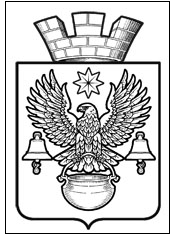 ПОСТАНОВЛЕНИЕАДМИНИСТРАЦИИ КОТЕЛЬНИКОВСКОГО ГОРОДСКОГО ПОСЕЛЕНИЯ                          КОТЕЛЬНИКОВСКОГО МУНИЦИПАЛЬНОГО РАЙОНА                                   
                                              ВОЛГОГРАДСКОЙ ОБЛАСТИ09.09.2019 г.                                                                                 № 767Об утверждении формы проверочного листа(списка контрольных вопросов), используемогопри осуществлении муниципального жилищногоконтроля на территории Котельниковского  городского поселения                В соответствии с частью 11.3 статьи 9 Федерального закона от 26.12.2008 N 294-ФЗ "О защите прав юридических лиц и индивидуальных предпринимателей при осуществлении государственного контроля (надзора) и муниципального контроля",  Постановлением Правительства РФ от 13.02.2017 N 177 "Об утверждении общих требований к разработке и утверждению проверочных листов (списков контрольных вопросов)",    Постановлением администрации Котельниковского городского поселения    от 31.01.2013 г.  № 36  «Об утверждении административного регламента «Осуществление муниципального жилищного контроля на территории Котельниковского городского поселения»  и уполномоченного на проведение муниципального контроля»,  руководствуясь  Федеральным законом от 06.10.2003 г. №131-ФЗ «Об общих принципах организации местного самоуправления в Российской Федерации», Уставом Котельниковского городского поселения,  администрация Котельниковского городского поселения  ПОСТАНОВЛЯЕТ:1. Утвердить прилагаемую форму проверочного листа (списка контрольных вопросов), используемого при осуществлении муниципального жилищного контроля на территории Котельниковского городского поселения, согласно приложению №1.2. Контроль за исполнением настоящего постановления оставляю за собой.     3. Настоящее постановление вступает в силу с момента его подписания и подлежит           обнародованию на официальном сайте администрации Котельниковского городского          поселения. Глава Котельниковскогогородского поселения                                                                          А.Л. ФедоровПриложение №1 к постановлениюадминистрации Котельниковскогогородского поселенияот   09 сентября 2019 года N 767ПРОВЕРОЧНЫЙ ЛИСТ(СПИСОК КОНТРОЛЬНЫХ ВОПРОСОВ), ИСПОЛЬЗУЕМЫХ ПРИ ПРОВЕДЕНИИ ПЛАНОВОЙ ПРОВЕРКИ ПО МУНИЦИПАЛЬНОМУ ЖИЛИЩНОМУ КОНТРОЛЮ НА ТЕРРИТОРИИ КОТЕЛЬНИКОВСКОГО ГОРОДСКОГО ПОСЕЛЕНИЯ 1. Вид муниципального контроля: муниципальный жилищный контроль 2. Наименование органа муниципального контроля: _____________________________ ___________________________________________________________________________________3. Распоряжение о проведении плановой проверки:  от___________ №____4. Учетный номер проверки и дата присвоения учетного номера проверки в едином реестре проверок:____________________________________________________________________________________________________________________________________________________________________5. Должность, фамилия, имя, отчество должностного (ых) лица (лиц) проводящего (их) плановую проверку:____________________________________________________________________________________________________________________________________________________________________                  6. Наименование юридического лица, фамилия, имя, отчество (при наличии) индивидуального предпринимателя:____________________________________________________________________________________________________________________________________________________________________7. Место проведения плановой проверки с заполнением проверочного листа и (или) указание на используемые юридическим лицом, индивидуальным предпринимателем производственные объекты:____________________________________________________________________________________________________________________________________________________________________8. Указание на ограничение предмета плановой проверки обязательными требованиями, требованиями, установленными муниципальными правовыми актами, изложенными в форме проверочного листа, если это предусмотрено порядком организации и проведения вида муниципального контроля:____________________________________________________________________________________________________________________________________________________________________9. Перечень вопросов, отражающих содержание обязательных требований и (или) требований, установленных муниципальными правовыми актами, ответы на которые однозначно свидетельствуют о соблюдении или несоблюдении юридическим лицом, индивидуальным предпринимателем обязательных требований и (или) требований, установленных муниципальными правовыми актами, составляющих предмет проверки:________________________________________________________________________________________________________________________________________________________________________________________________________________________________________________________________________________________________________________________________________________________________________________________________________________________________________________________________________________________________________________________________________________(пояснения и дополнения по контрольным вопросам, содержащимся в перечне)________________________________________________________                               _______                              __________(должность и ФИО должностного лица, проводящего плановую проверку  и                                                                        (подпись)                                                    (дата) заполнившего проверочный лист)_______________________________________________________                                _______                              __________(должность и ФИО должностного лица юридического лица,                                                                                                   (подпись)                                                    (дата) ФИО индивидуального предпринимателя присутствовавшего при заполнении проверочного листа)№ п/пКонтрольный вопросРеквизиты нормативного правового акта (подзаконного правового акта), содержащего обязательные требованияВывод о соблюденииВывод о соблюденииВывод о соблюденииПринимаемые меры№ п/пКонтрольный вопросРеквизиты нормативного правового акта (подзаконного правового акта), содержащего обязательные требованиясоответствуетне соответствуетне требуетсяПринимаемые меры1Наличие подтверждающих документов о проведении плановых осмотров технического состояния конструкций и инженерного оборудования, относящегося к общему имуществу многоквартирного домачасти 1, 1.1 статьи 161 Жилищного кодекса Российской Федерации от 29 декабря 2004 г. № 188-ФЗ (далее – ЖК РФ)Наличие подтверждающих документов о проведении плановых осмотров технического состояния конструкций и инженерного оборудования, относящегося к общему имуществу многоквартирного дома2Осуществлялось ли переустройство или перепланировки жилых помещенийчасть 1 статьи 29 ЖК РФОсуществлялось ли переустройство или перепланировки жилых помещений3Используется ли жилое помещение нанимателем (членами семьи) не по назначению, имеет ли место нарушение прав и законных интересов соседей или бесхозяйственное обращение с жилым помещениемчасть 1 статьи 91 ЖК РФИспользуется ли жилое помещение нанимателем (членами семьи) не по назначению, имеет ли место нарушение прав и законных интересов соседей или бесхозяйственное обращение с жилым помещением4Соблюдаются ли требования в области охраны окружающей среды, восстановления природной средыстатья 39 Федерального закона от 10 января 2002 г. № 7-ФЗ
"Об охране окружающей среды"Соблюдаются ли требования в области охраны окружающей среды, восстановления природной среды5Выполняются ли требования санитарного законодательства, а также постановлений, предписаний осуществляющих федеральный государственный санитарно-эпидемиологический надзор должностных лицстатья 11 Федерального закона от 30 марта 1999 г. № 52-ФЗ
"О санитарно-эпидемиологическом благополучии населения"Выполняются ли требования санитарного законодательства, а также постановлений, предписаний осуществляющих федеральный государственный санитарно-эпидемиологический надзор должностных лиц6Осуществлялись ли мероприятия по подготовке жилищного фонда к сезонной эксплуатации на годподпункт 2.1.1 Постановления Госстроя РФ от 27 сентября 2003 г. № 170
"Об утверждении Правил и норм технической эксплуатации жилищного фонда" (далее – Постановление Госстроя от 27.09.2003 № 170)Осуществлялись ли мероприятия по подготовке жилищного фонда к сезонной эксплуатации на год7План (перечень работ) по текущему ремонту общего имущества жилищного фонда на текущий годподпункты 2.1.1, 2.1.5, пункт 2.3 Постановления Госстроя от 27.09.2003 № 170План (перечень работ) по текущему ремонту общего имущества жилищного фонда на текущий год